dotyczy postępowania na PRZEBUDOWĘ i MODERNIZACJĘ BUDYNKU ADMINISTRACYJNEGO KOMENDY WOJEWÓDZKIEJ POLICJI w BIAŁYMSTOKU PRZY ul. H. SIENKIEWICZA 65 (postępowanie 38/C/21):Wyjaśnienia i zmiana treści SWZ:Na podstawie art. 284 ust. 2 i 6 ustawy Prawo zamówień publicznych (Dz. U. z 2021, poz. 1129 ze zm.) Zamawiający udziela następujących wyjaśnień oraz na podstawie art. 286 ust. 1 w/w ustawy dokonuje zmiany treści SWZ:Pytania:1.	W przedmiarze budowlanym w poz. 20-23;51-54;81-84;118-121 "Wywiezienie gruzu(...)" Zamawiający na wszystko przyjmuje gr 1cm oraz pomija pozycje dotyczące parkietu. Proszę o zaktualizowanie przedmiaru.2. 	Proszę o rezygnację z punktu umowy §5 pkt.1 ppkt. 21) "ponoszenie kosztów zużytych mediów na podstawie wystawionych przez Zamawiającego faktur; koszt zużycia mediów zostanie obliczony na podstawie zamontowanych przez Wykonawcę na koszt własny podliczników wody i energii elektrycznej lub ryczałtem wysokości 0,1 % wynagrodzenia umownego brutto".Wyjaśniam, że rozwiązanie dotyczące podliczników będzie dość problematyczne dla Wykonawcy jaki i dla Zamawiającego zwłaszcza że zakres dotyczy trzech różnych kondygnacji. Z kolei rozliczenie ryczałtowe wymusza na Wykonawcy uwzględnienia znacznych kosztów na etapie składania oferty.3. Proszę o zmianę treści umowy w §12 pkt. 4 "Ostatnia część wynagrodzenia nie może wynosić więcej niż 50% wysokości całości wynagrodzenia, o którym mowa w §11 ust. l." na:„Ostatnia część wynagrodzenia nie może wynosić mniej niż 10 % i więcej niż 20% wysokości wynagrodzenia, o którym mowa w § 11 ust. 1"Wyjaśniam że ze względu na obecne zawirowania cenowe na rynku oraz wydłużone terminy dostaw spowodowane sytuacją COVID-19 Wykonawca zmuszony jest ponieść znaczne nakłady finansowe na dużo przed odbiorem częściowym. Dodatkowym obciążeniem może być sytuacja gdzie Wykonawca w roku 2022 wykona 80% wartości zamówienia a Zamawiający powołując się na §2 pkt. 5 przeniesie kontynuowanie prac na 2023 r.Odpowiedzi: Ad. 1. 	Wywiezienie elementów drewnianych z rozbiórki jest uwzględnione w pozycjach 20-21, 
51-52, 81-82, 118-119. Pozycje dotyczące wywiezienia elementów drewnianych i gruzu 
z rozbiórki zostały zaktualizowane oraz uzupełnione (dodane) w dziale 6 – „Korytarz na I piętrze” i dziale 7 – „Remont pomieszczeń piwnic na szatnie”.Zmodyfikowany przedmiar robót stanowi załącznik do niniejszego pisma.Ad. 2. 	Zamawiający podtrzymuje zapis § 5 ust. 1 punkt 21 projektu umowy w dotychczasowym brzmieniu. Ad. 3.	Zgodnie z § 12 ust. 1 projektu umowy: „Rozliczenie robót nastąpi na podstawie faktur częściowych oraz na podstawie protokołów odbioru wykonanych robót, podpisanych przez inspektora/ów nadzoru i kierownika budowy, zrealizowanych zgodnie z zaakceptowanym przez Zamawiającemu harmonogramem rzeczowo - terminowo - finansowym.” Wykonawca przedkłada Zamawiającemu do zatwierdzenia harmonogram rzeczowo - terminowo -finansowy, w którym wg własnego uznania określa wartość ostatniej części wynagrodzenia. Zamawiający w projekcie umowy określa jedynie maksymalną wartość ostatniej płatności lecz nie określa jej wartości minimalnej.W związku z powyższym zapis §12 pkt. 4 projektu umowy pozostaje bez zmian.Jednocześnie Zamawiający modyfikuje treść Załącznika nr 4 SWZ. Do szczegółowego opisu przedmiotu zamówienia dołącza rysunki, które stanowią załączniki do niniejszego pisma:Rysunek 1 – Rysunek pomocniczy szatnia + rozdzielniaRysunek 2 – Rysunek pomocniczy VRF aksonometriaRysunek 3 – Rysunek pomocniczy VRF I piętroRysunek 4 – Rysunek pomocniczy VRF II piętroRysunek 5 – Rysunek pomocniczy VRF III piętroRysunek 6 – Rysunek pomocniczy VRF parterRysunek 7 – Rysunek pomocniczy VRF poddasze Treść wyjaśnień i zmianę SWZ  należy uwzględnić w składanej ofercie.                 Sławomir WilczewskiWyk. w  1 egz. 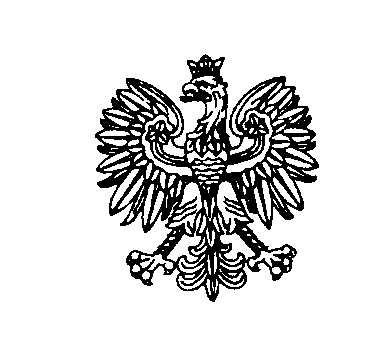 Białystok, dnia 09 listopada 2021 r.Białystok, dnia 09 listopada 2021 r.Białystok, dnia 09 listopada 2021 r.Białystok, dnia 09 listopada 2021 r.Białystok, dnia 09 listopada 2021 r.ZastępcaKomendanta Wojewódzkiego Policji w BiałymstokuFZ.2380.38.C.21.2021ZastępcaKomendanta Wojewódzkiego Policji w BiałymstokuFZ.2380.38.C.21.2021ZastępcaKomendanta Wojewódzkiego Policji w BiałymstokuFZ.2380.38.C.21.2021